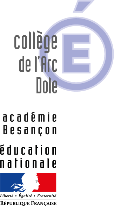 Dole, le 2 septembre 2020L’équipe coordonnatrice de CampusAux parents d’élèves de 3èmePROJET CAMPUSMadame, monsieur,Pour la troisième année consécutive, le collège de l’Arc maintient un projet interdisciplinaire et innovant, né de la volonté de son équipe pédagogique, Campus, vivre ensemble- apprendre autrement.Comme vous le savez peut-être déjà, Campus poursuit trois objectifs : 	● lutter contre le décrochage scolaire en suscitant un meilleur investissement
                           des élèves (ils formulent des vœux pour les différents projets qui les
                           intéressent)	● prouver aux élèves qu’ils ont tous un savoir-faire réutilisable dans leur
                           cursus classique (tous les projets se basent sur des compétences travaillées et
                           évaluées en mathématiques, lettres, anglais…) 		● mieux préparer les élèves à leur avenir proche (oral du diplôme national du
                           brevet, choix d’orientation…) ou plus lointain (découverte de certains
                           métiers…).	Pour ce faire, plusieurs projets pédagogiques spécifiques sont donc proposés aux élèves le lundi après-midi. Certains sont à dominante sportive, d’autres sont plus scientifiques ou liés aux sciences humaines mais tous relèvent des objectifs ci-dessus. Les élèves inscrits en Section sportive et Latin ainsi que ceux relevant d’une Classe à Horaires Aménagés bénéficiant déjà de facto de leur « Campus ». Les autres élèves de troisième se sont donc vus présenter ce jour les sept projets proposés cette année. La participation à l’un d’eux est obligatoire.Nous rappelons à tous que ces projets relèvent de l’obligation scolaire et que l’assiduité, le respect et, de façon plus générale, l’application du règlement intérieur sont obligatoires et seront exigés.MODALITES :	La fiche que vous êtes en train de lire leur fut également remise à cette occasion. Vous trouverez au verso un tableau que nous invitons, votre enfant et vous-même, à compléter pour le vendredi 11 septembre. Il s’agit de :● émettre 4 vœux préférentiels sur les 7 projets● les classer par ordre de préférence ● motiver le choix de chacun des projets en quelques lignes.Lundi 14 septembre, LA COMMISSION CAMPUS se réunira afin d’attribuer à chaque élève l’un de ses quatre vœux. Cette dite attribution se basera sur les effectifs possibles, le rang du vœu ainsi que la motivation exprimée.	Les ateliers CAMPUS débuteront le lundi 21 septembre.L’équipe des CampusFICHE D’INSCRIPTION AU PROJET CAMPUSCLASSE : …………. NOM…………….. PRENOM………………..Je soussigné……………………………………………………………………………, représentant légal de ………………………………………………… élève en classe de 3°….., reconnaît ainsi que mon enfant que, par la présente, ce dernier s’engage à suivre l’enseignement choisi parmi les quatre ci-dessus. Fait à………………………………………………………………, le……………………………….. Signature du responsable légal				Signature de l’élève    SPECTACLESCIENCESSPORT COMEDIASENTREPRISEMonde antiqueActivités sport natureVŒU 1 :POURQUOI JE VEUX PARTICIPER A CE CAMPUS : ………………………………………………………………………………………………………………………………………………………………………………………………………………………………………………………………………………………………………………………………………………………………………………………………………………………………………………………………………………………………………………………………………………………………………………………………VŒU 2 :POURQUOI JE VEUX PARTICIPER A CE CAMPUS : ………………………………………………………………………………………………………………………………………………………………………………………………………………………………………………………………………………………………………………………………………………………………………………………………………………………………………………………………………………………………………………………………………………………………………………………………VŒU 3 :POURQUOI JE VEUX PARTICIPER A CE CAMPUS : ………………………………………………………………………………………………………………………………………………………………………………………………………………………………………………………………………………………………………………………………………………………………………………………………………………………………………………………………………………………………………………………………………………………………………………………………VŒU 4 :POURQUOI JE VEUX PARTICIPER A CE CAMPUS : ………………………………………………………………………………………………………………………………………………………………………………………………………………………………………………………………………………………………………………………………………………………………………………………………………………………………………………………………………………………………………………………………………………………………………………………………Campus attribué